Grade 8 Bil. Math worksheet 5:proof       Name:                Score:               As in the graph, A,B are two point and l is a line. Find a point P on l such that PA=PB. Keep your drawing trace.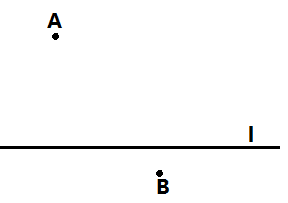 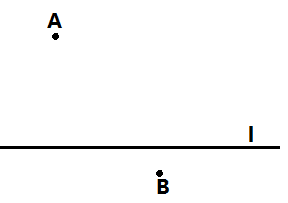 In , the perpendicular bisector of AB intersects with AB at D, with AC at E. Find the size of 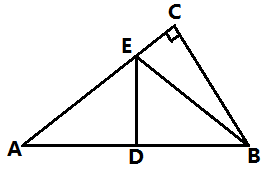 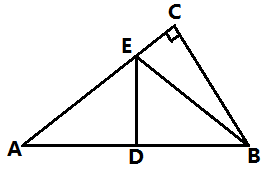 In , BD bisects . Prove that D is on the perpendicular bisector line of AB.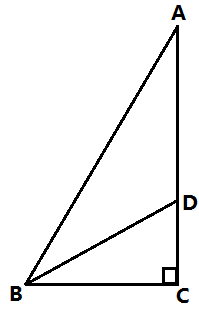 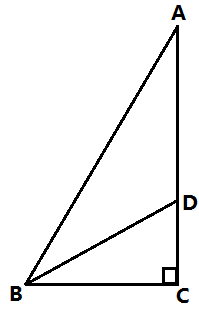 In , the perpendicular bisector of BC intersects with AC at D, with BC at E. Prove that AB<AC.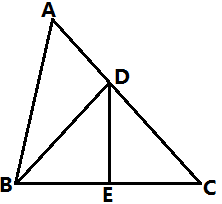 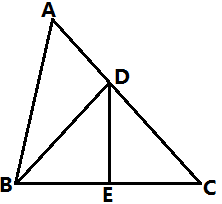 In , . Prove that AB+BD=DC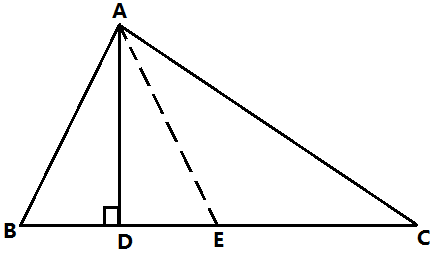 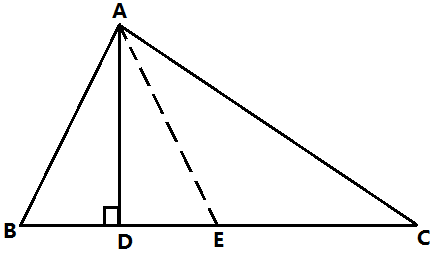 In , AB=AC, P, Q, R are points on AB, BC, CA. PB=QC, QB=RC, prove that Q is on the perpendicular bisector line of PR.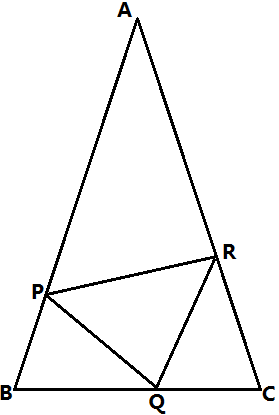 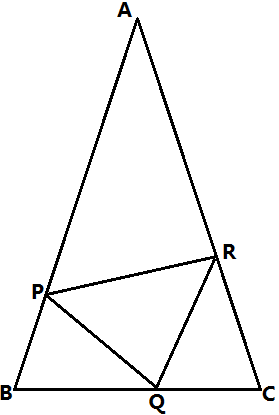 In , AD bisects  , EF is the perpendicular bisector of AD. Prove that 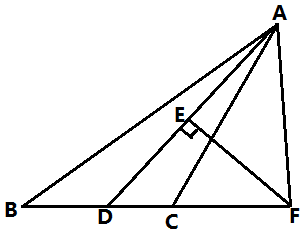 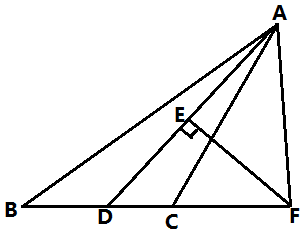 In , , , the perpendicular bisector of AB intersects with AB at D, with BC at E. Prove that CE=DE.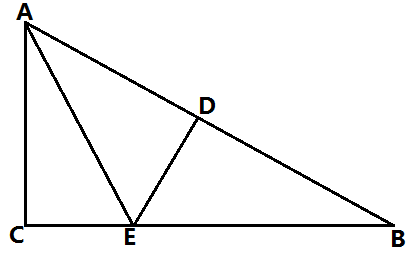 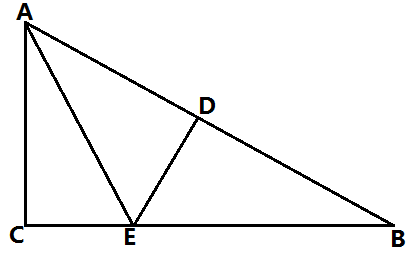 In , the perpendicular bisector of AB intersects with AC at E. The perimeter of  is 8, AC-BC=2. Find the length of AC, BC.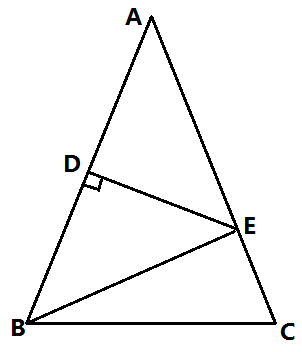 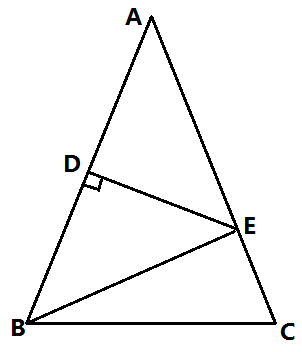 